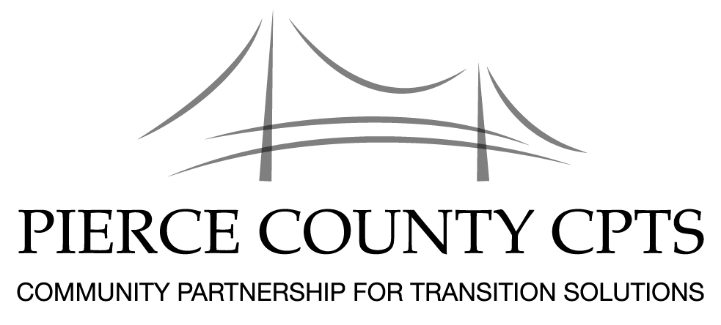 Location: Bates Technical College, 1101 S. Yakima Ave., Tacoma, WA 98405Room: Clyde Hupp Board Room – A329                                                                                                                       Time: 10:00am – 12:00pmPierce County Community Partnership for Transition SolutionsAgendaVision StatementMission StatementA community that welcomes the talents and contributions of all members, including those returning to us from prison and jail.Our mission is to promote the successful reintegration of individuals into community. We accomplish this through purpose driven community partnerships that provide holistic, comprehensive services in support of these individuals as they build self-sufficient and productive lives.  10:00 - 10:15 10:15 – 11:30Brief Introductions: Name, Organization, Who you serve Back to School DrivesSummer Institute RecapHilltop Street Fair RecapRe-Entry Simulation - Kitsap County 9/28/18New facilitator opportunitiesPartner AnnouncementsRapid Refilling and Refreshments  11:30 – 12:00NetworkingOur next meeting: October 5, 2018Location: Bates Technical College, 1101 S. Yakima Ave., Tacoma, WA 98405Room: Clyde Hupp Board Room A329Our next meeting: October 5, 2018Location: Bates Technical College, 1101 S. Yakima Ave., Tacoma, WA 98405Room: Clyde Hupp Board Room A329